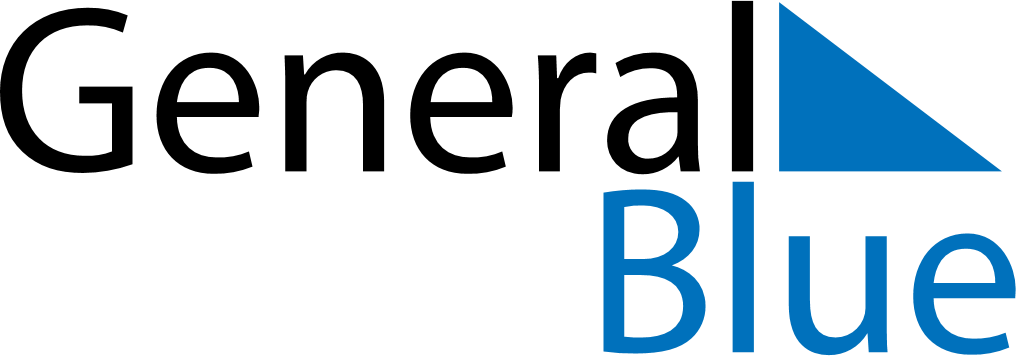 May 2024May 2024May 2024May 2024May 2024May 2024Chorzow, Silesia, PolandChorzow, Silesia, PolandChorzow, Silesia, PolandChorzow, Silesia, PolandChorzow, Silesia, PolandChorzow, Silesia, PolandSunday Monday Tuesday Wednesday Thursday Friday Saturday 1 2 3 4 Sunrise: 5:19 AM Sunset: 8:03 PM Daylight: 14 hours and 43 minutes. Sunrise: 5:17 AM Sunset: 8:04 PM Daylight: 14 hours and 47 minutes. Sunrise: 5:15 AM Sunset: 8:06 PM Daylight: 14 hours and 50 minutes. Sunrise: 5:13 AM Sunset: 8:07 PM Daylight: 14 hours and 53 minutes. 5 6 7 8 9 10 11 Sunrise: 5:12 AM Sunset: 8:09 PM Daylight: 14 hours and 57 minutes. Sunrise: 5:10 AM Sunset: 8:10 PM Daylight: 15 hours and 0 minutes. Sunrise: 5:08 AM Sunset: 8:12 PM Daylight: 15 hours and 3 minutes. Sunrise: 5:07 AM Sunset: 8:13 PM Daylight: 15 hours and 6 minutes. Sunrise: 5:05 AM Sunset: 8:15 PM Daylight: 15 hours and 9 minutes. Sunrise: 5:04 AM Sunset: 8:16 PM Daylight: 15 hours and 12 minutes. Sunrise: 5:02 AM Sunset: 8:18 PM Daylight: 15 hours and 15 minutes. 12 13 14 15 16 17 18 Sunrise: 5:01 AM Sunset: 8:19 PM Daylight: 15 hours and 18 minutes. Sunrise: 4:59 AM Sunset: 8:21 PM Daylight: 15 hours and 21 minutes. Sunrise: 4:58 AM Sunset: 8:22 PM Daylight: 15 hours and 24 minutes. Sunrise: 4:56 AM Sunset: 8:24 PM Daylight: 15 hours and 27 minutes. Sunrise: 4:55 AM Sunset: 8:25 PM Daylight: 15 hours and 30 minutes. Sunrise: 4:53 AM Sunset: 8:27 PM Daylight: 15 hours and 33 minutes. Sunrise: 4:52 AM Sunset: 8:28 PM Daylight: 15 hours and 35 minutes. 19 20 21 22 23 24 25 Sunrise: 4:51 AM Sunset: 8:29 PM Daylight: 15 hours and 38 minutes. Sunrise: 4:50 AM Sunset: 8:31 PM Daylight: 15 hours and 40 minutes. Sunrise: 4:48 AM Sunset: 8:32 PM Daylight: 15 hours and 43 minutes. Sunrise: 4:47 AM Sunset: 8:33 PM Daylight: 15 hours and 46 minutes. Sunrise: 4:46 AM Sunset: 8:35 PM Daylight: 15 hours and 48 minutes. Sunrise: 4:45 AM Sunset: 8:36 PM Daylight: 15 hours and 50 minutes. Sunrise: 4:44 AM Sunset: 8:37 PM Daylight: 15 hours and 53 minutes. 26 27 28 29 30 31 Sunrise: 4:43 AM Sunset: 8:38 PM Daylight: 15 hours and 55 minutes. Sunrise: 4:42 AM Sunset: 8:40 PM Daylight: 15 hours and 57 minutes. Sunrise: 4:41 AM Sunset: 8:41 PM Daylight: 15 hours and 59 minutes. Sunrise: 4:40 AM Sunset: 8:42 PM Daylight: 16 hours and 1 minute. Sunrise: 4:39 AM Sunset: 8:43 PM Daylight: 16 hours and 3 minutes. Sunrise: 4:39 AM Sunset: 8:44 PM Daylight: 16 hours and 5 minutes. 